pielgemeinschaft Schierling-Langquaid Handball sgschierling-langquaid.deAnwesenheits- und Check Liste für das Training am: Mannschaft: 	Betreuer: Personenstatus: G = genesen, I = Geimpft, O = Selbsttest in OrdnungPersonen mit dem Status G und I zählen nicht als Kontaktpersonen und dürfen zusätzlich am Training teilnehmen.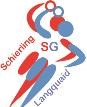 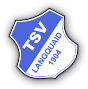 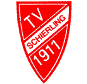 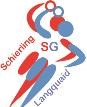 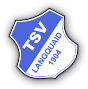 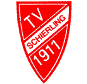 Diese Liste bitte innerhalb von 24 Stunden an folgende E-Mail schicken: sgschierling.langquaid@t-online.de  In Schierling diese Liste zusätzlich im Mannschaftsordner im Handballschrank ablegen. Name Telefonnummer StatusName Telefonnummer Status1 14 2 153 164175 186 197 208 219 2210 2311 24122513